HAWLEY BENNETT-AWAD, USEA ICP Level IV Instructor    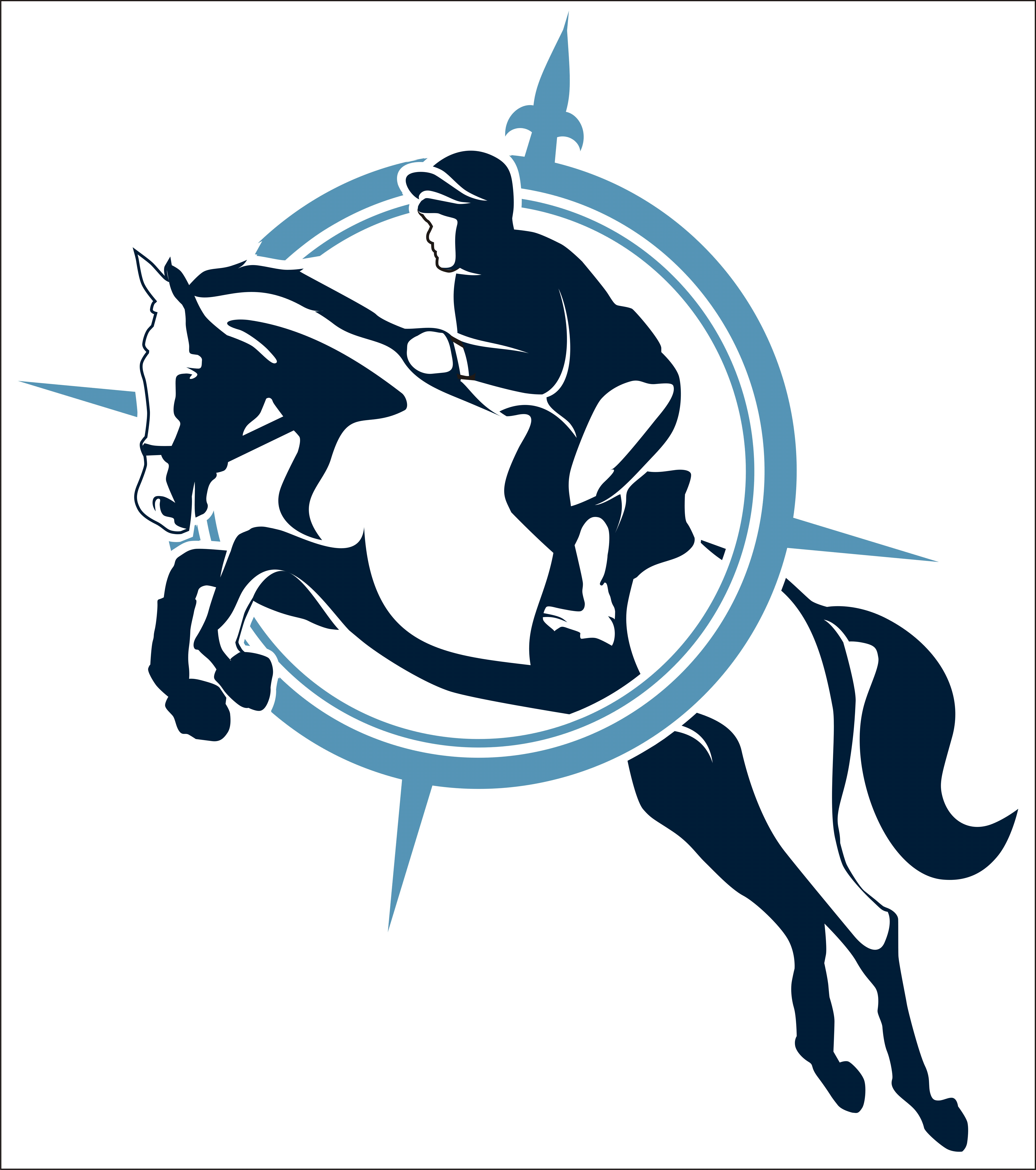 CLINIC REGISTRATION FORMJULY 30 – 31, 2016 Opening:  May 5, 2016.    Closing:  July 5, 2016RIDER NAME _______________________________________ NICKNAME ____________ DOB _________ or SREMAIL ADDRESS _______________________________________________ PH # _________________________STREET ______________________________________ CITY __________________ STATE ______ ZIP ________EMERGENCY CONTACT __________________________________________ PH # ________________________ALLERGIES OR MEDICAL CONDITIONS (RIDER) ____________________________________________________RIDER EXPERIENCE __________________________________________________________________________HORSE ____________________________________ BREED _________ GENDER _____ HEIGHT ____ AGE ____ COLOR _______ MEDICAL OR FITNESS ISSUES (HORSE) _____________________________________________HORSE EXPERIENCE _________________________________________________________________________LEVEL REQUESTED FOR CLINIC (CIRCLE ONE):      ELEM      BEG NOVICE     NOVICE     TRAINING     PRELIM  PLEASE CHECK ALL THAT APPLY:____ $350 WEEKEND ENTRY  		 ______$250 ONE DAY ENTRY (SAT OR SUN) – IF SPACE PERMITS____ $40/NIGHT STABLING – VERY LIMITED AVAILABLITY. PLEASE CONTACT US IN ADVANCE.I enclose a total of $ _________________ payable to True North Farm, LLC for the entry for the clinic above and related services which is made at my own risk and subject to the conditions of sponsoring True North Farm. Further, in doing so, I understand that riding of and working with horses can be dangerous for both horse and rider. In addition, I release True North Farm, it’s members, all volunteers and students, representatives and staff from any and all liability actions, causes of action, claims and demands of every kind and nature whatsoever which may arise in connection from or resulting from participation in any activities at or related to True North Farm. Signature (parent/guardian if under 18 yo) ____________________________________ Date ______________Printed name of Parent/Guardian ______________________________________________________________Completed registration forms, with payment and proof of Coggins should be mailed before closing date to:		Kay Slater	True North Farm, LLC	339 Queen Anne RdHarwich, MA 02645